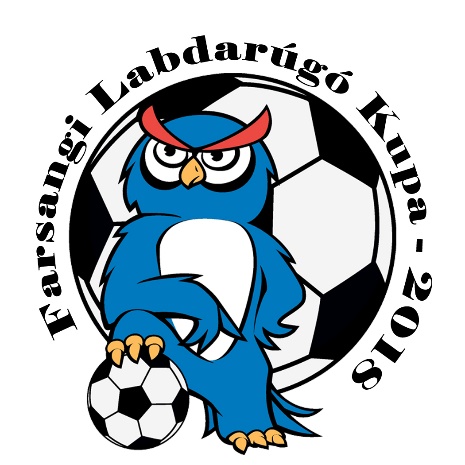          NEVEZÉSI LAP-  Farsangi Labdarúgó Kupa 2018 -CSAPATNÉV: CSAPATKAPITÁNY(+ email címe):Kollégium:Igazolom, hogy fent nevezett hallgatók a BGE nappali tagozatos hallgatói és kollégiumi jogviszonnyal rendelkeznek.Budapest, 2018. február     .							P.H.										kollégiumvezetőSsz.NévNeptun kódAláírás1.2.3.4. 5.